МИНИСТЕРСТВОЭКОНОМИЧЕСКОГО РАЗВИТИЯ ПРИДНЕСТРОВСКОЙ МОЛДАВСКОЙ РЕСПУБЛИКИП Р И К А З(Копия подготовлена для размещения в информационной системе в сфере закупок)«6» марта 2024 года                                                                        		           № 205г. ТираспольО проведении внепланового контрольного мероприятия в отношении
Государственной администрации города Тирасполь и города Днестровск», комиссии 
по осуществлению закупок Государственной администрации города Тирасполь и 
города Днестровск и её членовВ соответствии со статьей 53 Закона Приднестровской Молдавской Республики 
от 26 ноября 2018 года № 318-З-VI «О закупках в Приднестровской Молдавской Республике» (САЗ 18-48) в действующей редакции, Постановлением Правительства Приднестровской Молдавской Республики от 28 декабря 2017 года № 376 «Об утверждении Положения, структуры и предельной штатной численности Министерства экономического развития Приднестровской Молдавской Республики» (САЗ 18-1) с изменениями и дополнениями, внесенными постановлениями Правительства Приднестровской Молдавской Республики 
от 28 декабря 2017 года № 377 (САЗ 18-1), от 7 июня 2018 года № 187 (САЗ 18-23), от 14 июня 2018 года № 201 (САЗ 18-25), от 6 августа 2018 года № 269 (САЗ 18-32), от 10 декабря 
2018 года № 434 (САЗ 18-50), от 26 апреля 2019 года № 145 (САЗ 19-16), от 31 мая 2019 года № 186 (САЗ 19-21), от 22 ноября 2019 года № 405 (САЗ 19-46), от 26 декабря 2019 года № 457 (САЗ 19-50), от 26 декабря 2019 года № 459 (САЗ 20-1), от 25 февраля 2020 года № 40 
(САЗ 20-9), от 6 июля 2020 года № 231 (САЗ 20-28), от 10 ноября 2020 года № 395 
(САЗ 20-46), от 20 января 2021 года № 9 (САЗ 21-3), от 30 июля 2021 года № 255 (САЗ 21-30); от 30 декабря 2021 года № 424 (САЗ 21-52), от 24 января 2022 года № 19 (САЗ 22-3), 
от 14 апреля 2022 года № 133 (САЗ 22-14), от 9 июня 2022 года № 210 (САЗ 22-22), 
от 16 августа 2022 года (САЗ 22-32), от 23 декабря 2022 года № 489 (САЗ 22-50), от 26 июня 2023 года № 212 (САЗ 26), Постановлением Правительства Приднестровской Молдавской Республики от 26 декабря 2019 года № 451 «Об утверждении Положения о порядке проведения контроля в сфере закупок товаров (работ, услуг) в отношении субъектов контроля» (САЗ 20-1), на основании Служебной записки Заместителя министра экономического развития Приднестровской Молдавской Республики по тарифной и ценовой политике от 5 марта 2024 года об обнаружении признаков нарушений норм Закона Приднестровской Молдавской Республики от 26 ноября 2018 года № 318-З-VI «О закупках в Приднестровской Молдавской Республике» (САЗ 18-48) и иных нормативных правовых актов в сфере закупок,п р и к а з ы в а ю:1. Провести внеплановое контрольное мероприятие в отношении Государственной администрации города Тирасполь и города Днестровск, комиссии по осуществлению закупок муниципального унитарного предприятия города Тирасполь и города Днестровск и её членов (место нахождения: город Тирасполь, ул. 25 Октября, 101).2. Провести документарное контрольное мероприятие в период с 11 марта 2024 года по 22 марта 2024 года.3. Определить предметом контрольного мероприятия осуществление контроля 
за соблюдением Государственной администрацией города Тирасполь и города Днестровск законодательства Приднестровской Молдавской Республики в сфере закупок (работ, услуг) в части соблюдения обязательных требований нормативных правовых актов размещенных в информационной системе в сфере закупок информации и документах, размещение которых в информационной системе предусмотрено Законом Приднестровской Молдавской Республики от 26 ноября 2018 года № 318-З-VI «О закупках в Приднестровской Молдавской Республике» (САЗ 18-48), а также за соблюдением комиссией по осуществлению закупок Государственной администрации города Тирасполь и города Днестровск и её членами законодательства Приднестровской Молдавской Республики в сфере закупок в ходе проведения первого этапа открытого аукциона по закупке № п. 1 Капитальные вложения в строительство объектов (предмет закупки «Реконструкция Тираспольского городского стадиона 
им. Е.Я. Шинкаренко (2 этап), расположенного по адресу: г. Тирасполь, ул. Мира, 21, в том числе проектные работы»), размещенной по электронному адресу: https://zakupki.gospmr.org/index.php/zakupki?view =purchase&id=6363.4. Результаты проверки оформить в сроки, установленные действующим законодательством Приднестровской Молдавской Республики.5. Акт проверки предоставить субъекту контроля до 28 марта 2024 года.6. Контроль за исполнением настоящего Приказа возложить на заместителя министра экономического развития Приднестровской Молдавской Республики по тарифной и ценовой политике.7. Настоящий Приказ вступает в силу со дня подписания.МИНИСТЕРУЛ ДЕЗВОЛТЭРИЙ ЕКОНОМИЧЕАЛ РЕПУБЛИЧИЙМОЛДОВЕНЕШТЬ НИСТРЕНЕ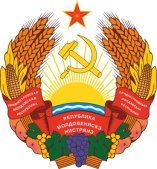 МIНIСТЕРCТВО ЕКОНОМIЧНОГО РОЗВИТКУПРИДНIСТРОВСЬКОIМОЛДАВСЬКОI РЕСПУБЛIКИ